Job Description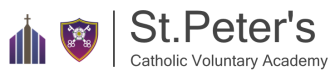 Core PriorityImprove learning and teaching to optimise student outcomesSpecific areas of responsibility for this post:Uphold and contribute to the Catholic ethos of the academy Be aware of and comply with policies and procedures relating to child protection, health, safety and security, confidentiality and data protection, reporting all concerns to an appropriate personHave high expectations of self, colleagues and students; model this in all of your dialogue and actionsProvide administrative support to assist in the rapid strategic academy improvement of St Peter’s CVA including typing, filing, completion of forms, responding to routine correspondence, creating diary entries as appropriate and as directedPrepare documents such as reports and letters as appropriate and as directed.Take notes at meetings as requiredParticipate in training as requiredEnsure effective communication/consultation as appropriate with parents of students as directed by senior staff membersProduce lists/information/data as requiredCreate and maintain manual and electronic records/management information systems as appropriate and as directedWork with absolute discretion, maintaining the highest level of confidentiality at all timesTo undertake any other duty as reasonably directed by the Headteacher not outlined in the above, commensurate with the grading of the position.Post title:Administration AssistantSalary and Conditions:Grade CResponsible to:Business Manager